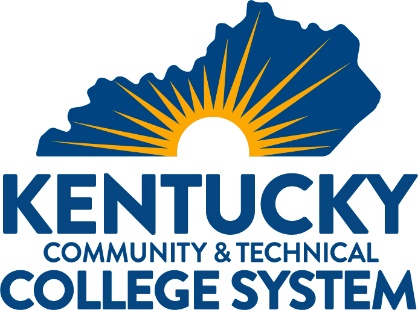 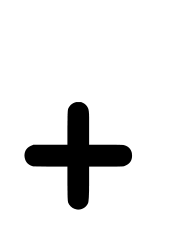 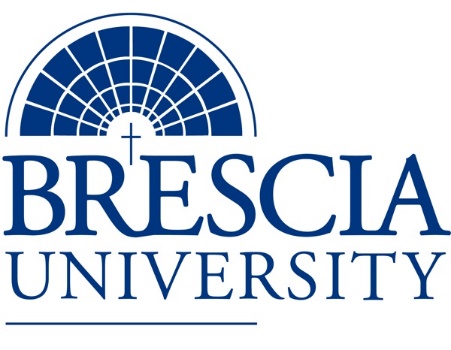 TRANSFER PATHWAY GUIDEAssociate of Applied Science to Bachelor in Integrated Studies Broadband Technology, Broadband Technician TrackOverviewCompletion of the following curriculum will satisfy the requirements for Associates of Applied Science at the Kentucky Community and Technical College System and leads to a Bachelor’s Degree at Brescia University. Admission RequirementsOfficial transcript from all schools attended.  Combined grade point of average of a 2.0 or higher.Degree RequirementsStudents can apply to Brescia University at: https://www.brescia.edu/apply/ For any questions or additional information on tuition, deadlines, or start dates, please email BUconnections@brescia.eduGeneral Transfer RequirementsBrescia University can accept up to 77 hours of transfer credit from KCTCS from their associate of applied science for courses where a student made a grade of C or above. KCTCS AAS TO BU’s Bachelor Degree CHECKLIST Kentucky Community and Technical College SystemCategory 1: KCTCS General Education Core Requirements (18-19 hours)*World History is required at Brescia University. If not taken at KCTCS, will need to be taken at Brescia. Category 2: KCTCS Technical and Support Component (49 hours)BRESCIA UNIVERSITYMajor Requirements for Integrated Studies, Emphasis in BusinessUpdated: {8-26-2020}KCTCS CourseCourse or CategoryCredits{Institution}
CourseCompletedMAT 150 or MAT 126Quantitative Reasoning3PHY 171Applied Physics or other Natural Science4Social/ Behavioral Sciences3Heritage/ Humanities*3ENG 101Written Communication3COM 181Oral Communications Course3Subtotal General Education Core Courses18-19KCTCS CourseCourse or CategoryCredits{Institution}
CourseCompletedELT 110Circuits I5ELT 120Digital I 3BBT 289Broadband Technology Capstone 1CIT 105Introduction to Computers 3CIT 111Computer Hardware and Software 4CIT 161Introduction to Networks 4ISX 100Industrial Safety 3BBT 100Introduction to HFC Cable TV 3BBT 200Introduction to Cellular Technology2EET 110Voice & Data Installer Level I 4ETT 116Fiber Optic Systems 3ELT 224Basic Telecommunications Installation and Maintenance 3ELT 222Mechanics of Telephony 3EET 154Electrical Construction I 2EET 155Electrical Construction I Lab 2EET 252Electrical Construction II 2EET 253Electrical Construction II Lab 2Subtotal AAS Technical Courses49Brescia University CourseCourse NameCredits{Institution} CourseTaken at KCTCSEng 102Writing II3Eng 201Intro to Fiction3Spn 101 GER Foreign Language3Drm 325Oral Interpretation (GER UD Fine Arts)3Eng 341 or 342GER UD Literature3Phl 346 Business Ethics (GER UD Philosophy)3Psy 105Intro to Psychology (GER Social Beh Sci)3Th 318Faith & Justice (GER UD Theology)3BAd 301Business Law 3BAd 405Management Information Systems3BAd 410Public Regulation of Business3Mgt 306Management Concepts3Mkt 307Marketing Concepts3BAd 418 Quantitative Methods for Business3Mgt 315 Personnel/Human Resource Management3IS 499Sr. Capstone (Final Paper Required)3SW 310 Social Issues and Diversity (UD Elective)3Mgt 308Organizational Behavior (Or another UD Elective)3Eco 201Principles of Economics I (or another Free Elective)3Eco 202Principles of Economics II (or another Free Elective)3IDC 100Information Res, if needed1Subtotal BRESCIA Credit Hours60-61Total Baccalaureate Degree Credit Hours128